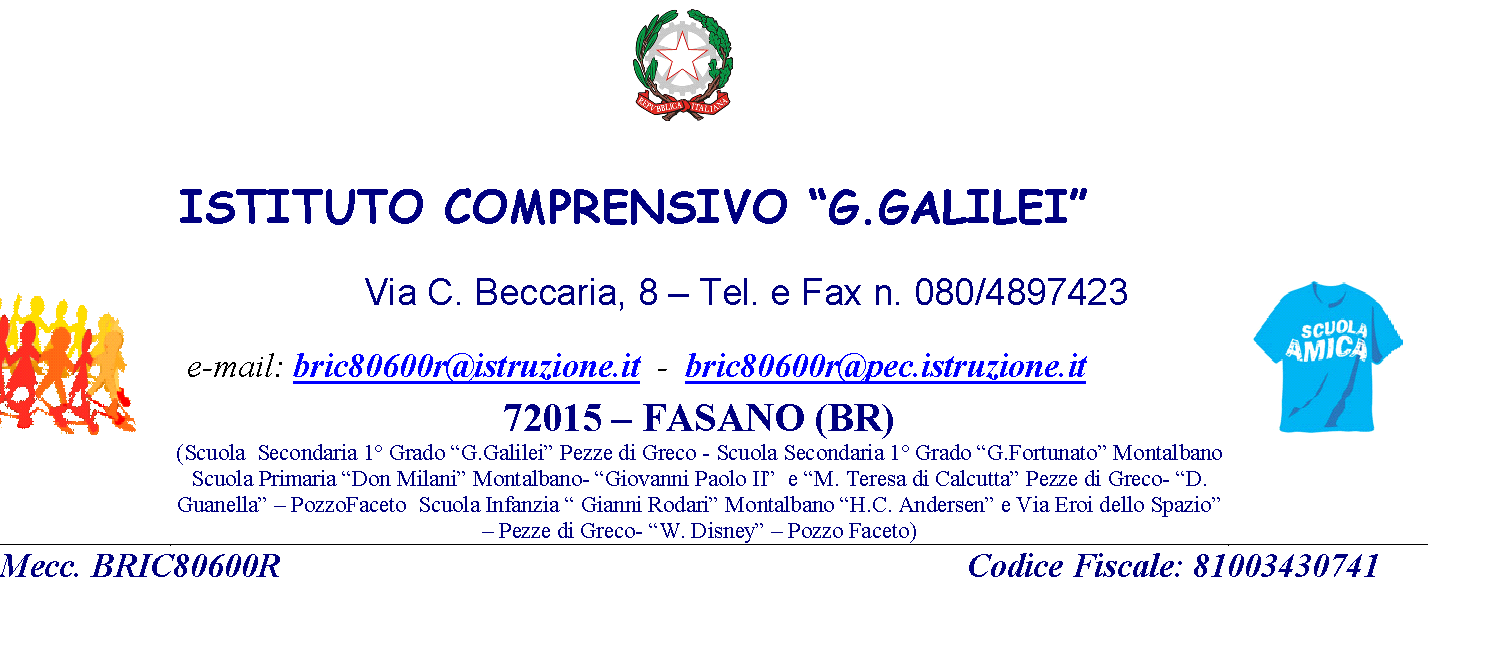 Prot. N. 3944 / C-1 / C-27PIANO DIDATTICA DIGITALE INTEGRATAA.S. 2020/2021PremessaLa DDI costituisce parte integrante dell’offerta formativa dell’Istituto Comprensivo “Galilei”, in particolare nelle situazioni di emergenza che rendono impossibile l’accesso fisico alla scuola, così come la normale didattica d’aula.Gli strumenti online permettono:una didattica individualizzata, personalizzata ed inclusiva;un carico di lavoro assegnato agli alunni congruo ed equilibrato alle caratteristiche del gruppo classe, nonché alla specifica contingenza per la quale la DDI costituisce una risorsa.Il Comprensivo “Galilei” da tempo investe sull’uso didattico delle nuove tecnologie, soprattutto quelle legate all’utilizzo del cloud e di Internet, avendo comunque ben chiari i rischi che sono associati ad un utilizzo improprio o non consapevole.Il quadro normativo di riferimentoL’emergenza sanitaria ha comportato l’adozione di provvedimenti normativi che hanno riconosciuto la possibilità di svolgere “a distanza” le attività didattiche delle scuole di ogni grado, su tutto il territorio nazionale (decreto-legge 25 marzo 2020, n. 19, articolo 1, comma 2, lettera p).La Nota dipartimentale 17 marzo 2020, n. 388, recante “Emergenza sanitaria da nuovo Coronavirus. Prime indicazioni operative per le attività didattiche a distanza” aveva già offerto alle istituzioni scolastiche il quadro di riferimento didattico operativo. Il decreto-legge 8 aprile 2020, n. 22, convertito, con modificazioni, con Legge 6 giugno 2020, n.41, all’articolo 2, comma 3, stabilisce che il personale docente assicura le prestazioni didattiche nelle modalità a distanza, utilizzando strumenti informatici o tecnologici a disposizione, ed integra  pertanto l’obbligo, prima vigente solo per i dirigenti scolastici ai sensi del decreto del Presidente del   Consiglio dei Ministri 4 marzo 2020, articolo 1, comma 1, lettera g), di “attivare” la didattica a distanza, obbligo concernente, nel caso del dirigente, per lo più adempimenti relativi alla organizzazione dei tempi  di erogazione, degli strumenti tecnologici, degli aiuti per sopperire alle difficoltà delle famiglie e dei docenti privi   di   sufficiente connettività. Con riferimento, nello specifico, alle modalità e ai criteri sulla base dei quali erogare le prestazioni lavorative e gli adempimenti da parte del personale docente, fino al perdurare dello stato di emergenza, si rimanda alle disposizioni del comma 3-ter del medesimo DL 22/2020.Il decreto-legge 19 maggio 2020, n. 34 ha finanziato ulteriori interventi utili a potenziare la didattica, anche a distanza, e a dotare le scuole e gli studenti degli strumenti necessari per la fruizione di modalità didattiche compatibili con la situazione emergenziale, nonché a favorire l’inclusione scolastica e ad adottare misure che contrastino la dispersione.Il decreto del Ministro dell’istruzione 26 giugno 2020, n. 39 e del 07 agosto 2020 n.89,  ha fornito un quadro di riferimento entro cui progettare la ripresa delle attività scolastiche nel mese di settembre, con particolare riferimento, per la tematica in argomento, alla necessità per le scuole di dotarsi di un Piano scolastico per la didattica digitale integrata.Le Linee Guida (Allegato A al suddetto decreto) hanno fornito indicazioni per la progettazione del Piano scolastico per la didattica digitale integrata (DDI) che il Comprensivo “Galilei” intende adottare.Le finalità del   PianoIl Piano Scolastico per la DDI nasce dall’esperienza maturata durante i mesi di lockdown. Tale piano sarà utile qualora si rendesse necessario sospendere nuovamente le attività didattiche in presenza a causa delle condizioni epidemiologiche contingenti e in caso di quarantena, isolamento fiduciario di singoli insegnanti, alunne/alunni, interi gruppi classe e anche agli studenti che presentano fragilità nelle condizioni di salute, opportunamente attestate e riconosciute. Avrà il fine “di porre gli alunni, pur a distanza, al centro del processo di insegnamento-apprendimento per sviluppare quanto più possibile autonomia e responsabilità”; consentirà, dunque, di dare continuità e unitarietà all’azione educativa e didattica e di non perdere il contatto “umano” con gli studenti.Attraverso la DDI sarà, dunque, possibile:raggiungere gli allievi e ricostituire il gruppo classe anche in modalità virtuale;diversificare l’offerta formativa con il supporto di metodi comunicativi e interattivi;personalizzare il percorso formativo in relazione alle esigenze dell'allievo;rispondere alle esigenze dettate da bisogni educativi speciali (disabilità, disturbi specifici dell’apprendimento, svantaggio linguistico, etc.).Gli obiettiviOmogeneità dell’offerta formativa - il Collegio Docenti, tramite il presente piano, fissa criteri e modalità per erogare la DDI, adattando la progettazione dell’attività educativa e didattica in presenza alla modalità a distanza, anche in modo complementare, affinché la proposta didattica del singolo docente si inserisca in una cornice pedagogica e metodologica condivisa.Attenzione agli alunni più fragili - gli studenti che presentino fragilità nelle condizioni di salute, opportunamente attestate e riconosciute, saranno i primi a poter fruire della proposta didattica dal proprio domicilio, in accordo con le famiglie; nei casi in cui la fragilità investa condizioni emotive o socio culturali, ancor più nei casi di alunni con disabilità, sarà privilegiata la frequenza scolastica in presenza, prevedendo l’inserimento in turnazioni che contemplino alternanza tra presenza e distanza, ma solo d’intesa con le famiglie.Informazione puntuale, nel rispetto della privacy - l’Istituto Comprensivo fornirà alle famiglie una puntuale informazione sui contenuti del presente Piano ed agirà sempre nel rispetto della disciplina in materia di protezione dei dati personali raccogliendo solo dati personali strettamente pertinenti e collegati alla finalità che si intenderà perseguire.Organizzazione della     DDICosì come previsto dalle Linee Guida, le modalità di realizzazione della DDI mireranno ad un equilibrato bilanciamento tra attività sincrone e asincrone. In maniera complementare, la DDI integra la tradizionale esperienza di scuola in presenza. La progettazione didattica, anche al fine di garantire sostenibilità ed inclusività, eviterà che i contenuti e le metodologie siano la mera trasposizione di quanto solitamente viene svolto in presenza.Organizzazione orariaNel caso in cui la DDI divenga strumento unico di espletamento del servizio scolastico, a seguito di eventuali nuove situazioni di lockdown, si prevederanno quote orarie settimanali/ quindicinali minime di lezione:Scuola  dell’Infanzia:   l’aspetto più importante è mantenere il contatto con i bambini e con le famiglie. Le attività accuratamente progettate nella programmazione annuale, saranno messe in atto in relazione al periodo di chiusura. Le insegnanti prenderanno contatti con i propri rappresentanti di sezione che faranno da “ponte” con le famiglie degli alunni tramite i gruppi whattsapp e le videochiamate. Le attività, concordate con le responsabili dei vari plessi, saranno inviate ogni quindici giorni. Scuola Primaria: le classi prime della scuola Primaria svolgeranno, così come proposto dalle Linee guida della DDI, 10 ore settimanali di lezione, invece le classi seconde e terze 15 ore settimanali; le classi quarte e quinte eseguiranno 3h al giorno di lezione sincrona per un totale di 18h settimanali.L’articolazione dell’orario settimanale disciplinare sarà reso noto al momento dell’eventuale attivazione della DDI. Per i contenuti si farà riferimento ai nuclei essenziali delle discipline.Scuola Secondaria di I° grado: tre ore al giorno di didattica in modalità sincrona con l’intero gruppo classe.  Sarà il Consiglio di   classe   a   individuare le ore di lezione   per ciascuna  disciplina e classe, nonché i contenuti fondamentali (a titolo esemplificativo 4 o 5 ore di lettere, 3 ore di matematica, 2 di inglese, 1 di francese, tecnologia, ed. fisica, musica, arte e immagine e 1 ora di ed. civica e di religione  con cadenza quindicinale. Anche per le classi ad indirizzo musicale saranno ridotte le ore di lezione pomeridiane da tre a un’ora e mezza settimanale ad alunno. L’orario sarà concordato con le famiglie degli alunni, rispettando la fascia oraria pomeridiana.             Sarà cura dell’insegnante coordinatore della classe monitorare il carico di lavoro assegnato agli            studenti, in particolare le possibili sovrapposizioni   di verifiche o di termine di consegna dei   compiti.Il  Dirigente Scolastico, sulla base dei criteri individuati dal Collegio Docenti, predisporrà l’orario delle attività educative e didattiche così come segue:utilizzo dell’orario in vigore al momento della sospensione delle attività didattiche in presenza;medesima scansione oraria delle lezioni per la Scuola Secondaria di primo grado;rimodulazione dell’orario disciplinare settimanale  per la Scuola Primaria.In  questo    modo  si   assicurerà   adeguato  spazio  settimanale  a  tutte  le    discipline .Gli strumentiMolti degli strumenti che verranno presi in esame in questo documento sono già  da  tempo in uso nel nostro Istituto Comprensivo.La comunicazioneNon solo in caso di emergenza, il Comprensivo Galilei ha da tempo adottato i seguenti canali di comunicazione:il sito istituzionale www.comprensivogalilei.edu.it;le email di docenti e studenti @comprensivogalilei.edu.it;il  Registro Elettronico Axios.Google Suite for education.Le Applicazioni per la Didattica a DistanzaI principali strumenti di cui si avvale la Didattica a Distanza nel nostro Istituto sono i seguenti:Registro Elettronico AXIOS Si tratta dello strumento ufficiale attraverso il quale i docenti comunicano le attività svolte e quelle da svolgere, all’interno della sezione “Compiti assegnati”.Offre anche strumenti per la condivisione di link, documenti e compiti utili per svolgere momenti di “didattica a distanza”.G Suite for EducationLa Google Suite for Education (o GSuite), fornita gratuitamente da Google a tutti gli istituti scolastici con la possibilità di gestire fino a 10.000 account utente. La GSuite in dotazione all’Istituto è associata al dominio della scuola e comprende un insieme di applicazioni sviluppate direttamente da Google, quali Gmail, Drive, Calendar, Documenti, Fogli, Presentazioni, Moduli, Hangouts Meet, Classroom, o sviluppate da terzi e integrabili nell’ambiente, alcune delle quali particolarmente utili in ambito didattico.Ogni alunno ed ogni docente ha accesso ad un account personale di questo tipo:Docente /studente: nome.cognome@comprensivogalilei.edu.it (es. anna.rossi@comprensivogalilei.edu.it)Tale   piattaforma   risponde   ai   necessari   requisiti    di   sicurezza    dei   dati   a   garanzia   della   privacy.È prevista la creazione di repository con l’ausilio di Google Drive che saranno esplicitamente dedicate alla conservazione di attività o videolezioni svolte e tenute dai docenti. Tali contenitori virtuali saranno utili non solo per la conservazione, ma anche per ulteriore fruibilità nel tempo di quanto prodotto dai docenti stessi, anche in modalità asincrona, sempre nel rispetto della disciplina in materia di protezione dei dati personali, con particolare riguardo alla conservazione di immagini e/o audio. Ai servizi di base della G Suite for Education possono essere affiancate delle estensioni, soprattutto per il browser Google Chrome, che consentono di aggiungere funzionalità utili alla didattica, come la registrazione di brevi videolezioni asincrone, o la possibilità di vedere l’intera classe durante le videolezioni sincrone.A titolo puramente esemplificativo, elenchiamo alcune web apps o servizi che potranno essere utilizzati dai Docenti e dagli Studenti in abbinamento con Google Classroom  o  con gli strumenti di G Suite for Education in generale.Strumento	Utilizzo Book Creator	Creazione e condivisione di e-book interattivi. Nimbus	Estensione gratuita per registrare lo schermo del computer e la propria voce.                                                                                                                                                                       Ideale per fornire istruzioni o presentare concetti ed idee.Edpuzzle	Piattaforma per inserire domande aperte o a scelta multipla                                            autocorrettive all’interno di un qualsiasi video, rendendolo di fatto                                            interattivo.Khaoot!                               Creazione e condivisione di quiz interattivi che sfruttano i dispositivi                                             degli studenti o quelli della scuolas in un’ottica di gamification Socrative	Creazione   e   condivisione   di   test   e   verifiche   interattive. Canva                                 Creazione e condivisione di infografiche, immagini e poster digitali	Jambord                             Lavagna online utile nel caso in cui ci siano più studenti connessi da                                            Remoto. L’insegnante è in grado di vedere la lavagna di ogni studente                                           Ed inviare la sua schermata. Coggle                               Creazione, personalizzazione e gestione delle mappe concettuali. Oltre                                           ai node connettori puoi aggiungere approfondimenti e link e integrare                                             immagini ed elementi multimediali.                    Libri di testo digitaliSia   per   Docenti   che  per  gli  studenti, vi  è la   possibilità    di  utilizzare   i    materiali   digitali   già  forniti dalle case editrici a corredo dei libri di testo. SupportoL’Animatore Digitale ed il Team digitale garantiranno il necessario supporto alla realizzazione delle attività digitali della scuola. L’Animatore Digitale curerà gli aspetti di formazione del personale e di gestione della piattaforma G Suite for Education.MetodologieAll’interno del   Comprensivo “Galilei” sono   già   state   utilizzate   le seguenti   metodologie innovative:Flipped Classroom -         in relazione all'utilizzo della piattaforma Google Classroom, già in uso;Didattica Laboratoriale - per passare dall'informazione alla formazione;Cooperative Learning –       per  favorire corresponsabilità e clima relazionale positivo;Debate-                            per promuovere lo sviluppo del pensiero critico.Modalità e strumenti   per la verificaAi consigli di classe e ai singoli docenti è demandato il compito di individuare gli strumenti per la verifica degli apprendimenti inerenti alle metodologie utilizzate. Si ritiene che qualsiasi modalità di verifica di una attività svolta in DDI non possa portare alla produzione di materiali cartacei, salvo particolari esigenze correlate a singole discipline o a particolari bisogni degli alunni. I docenti avranno cura di salvare gli elaborati degli alunni medesimi e di avviarli alla conservazione all’interno degli strumenti di repository a ciò dedicati dall’istituzione scolastica, ovvero Google Drive tramite un apposito Drive del Team   a   cui   verrà   dato    accesso   ai   docenti.In particolare saranno utilizzati :compito di G-Suite Classroom verifiche orali in videoconferenza con G-Suite Meet test on line ecc.test a tempo e/o google moduliValutazioneLa normativa vigente attribuisce la funzione docimologica ai docenti, con riferimento ai criteri approvati dal Collegio dei Docenti e inseriti nel Piano Triennale dell’Offerta Formativa. Anche con riferimento alle attività in DDI, la valutazione sarà costante, garantendo trasparenza e tempestività e, ancor più laddove dovesse venir meno la possibilità del confronto in presenza, assicurando feedback continui anche attraverso la restituzione degli elaborati corretti sulla base dei quali regolare il processo di insegnamento/apprendimento. La garanzia di questi principi cardine consentirà di rimodulare l’attività didattica in funzione del successo formativo di ciascun studente, avendo cura di prendere ad oggetto della valutazione non solo il singolo prodotto, quanto l'intero processo. In tal modo, la valutazione della dimensione oggettiva delle evidenze empiriche osservabili è integrata, anche attraverso l’uso di e diari di bordo e  rubriche   appositamente create ed allegate al Ptof triennale, da quella più propriamente formativa in grado di restituire una valutazione complessiva dello studente che apprende.La valutazione formativa tiene conto della qualità dei processi attivati, della disponibilità ad apprendere, a lavorare in gruppo, dell’autonomia, del rispetto dei tempi di consegna, della responsabilità personale e sociale e del processo di autovalutazione. Analisi del         fabbisognoNel mese di settembre sarà avviata una rilevazione del fabbisogno di strumentazione tecnologica e  connettività al fine di provvedere alla concessione in comodato d’uso gratuito degli strumenti per il collegamento agli alunni che non abbiano l’opportunità di usufruire di device di proprietà. Una volta analizzati i risultati, si procederà all’approvazione in Consiglio d’Istituto dei criteri di concessione in comodato d’uso, dando priorità agli studenti meno abbienti. Tali criteri saranno comunque trasparenti, sempre nel rispetto della disciplina in materia di protezione dei dati personali. Qualora siano disponibili dei devices ed il fabbisogno espresso dagli studenti sia stato completamente soddisfatto, si potrà procedere all’assegnazione di un dispositivo anche a docenti con contratto a tempo determinato.Formazione dei docenti L’Istituto predisporrà, all’interno del Piano della formazione del personale, delle attività che risponderanno alle specifiche esigenze formative. Pur avendo già effettuato numerosi incontri di formazione durante gli ultimi anni, l’Animatore Digitale, coadiuvato dal Team Digitale ed anche con il supporto di esperti esterni, realizzerà attività formative incentrate sulle seguenti priorità:Piattaforma G Suite for Education - per i docenti che prendono servizio per la prima volta presso il nostro  IstitutoMetodologie innovative di insegnamento e ricadute sui processi di apprendimento - didattica    breve, apprendimento  cooperativo, flipped  classroom , compiti di realtà ecc.Modelli inclusivi per la didattica digitale integrata e per la didattica interdisciplinare;Privacy, salute e sicurezza sul lavoro nella didattica digitale integrata;Formazione specifica sulle misure e sui comportamenti da assumere per la tutela della salute personale e della collettività in relazione all’emergenza sanitaria.Approvato dal Collegio dei Docenti del 23 settembre 2020 - Delibera n. 17Approvato dal Consiglio d’ Istituto del 18 settembre 2020 - Delibera n. 81Fasano, 30 settembre 2020                                                                                                                                                                                         IL DIRIGENTE SCOLASTICO                                                                                                                  Prof. Silvestro FERRARA